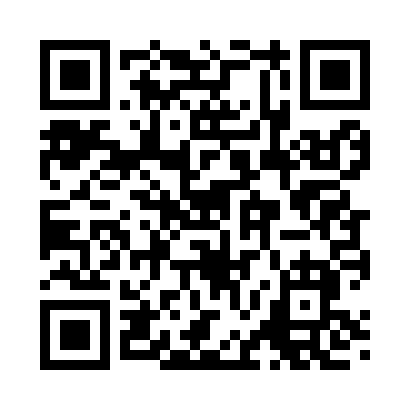 Prayer times for Antelope, California, USAMon 1 Jul 2024 - Wed 31 Jul 2024High Latitude Method: Angle Based RulePrayer Calculation Method: Islamic Society of North AmericaAsar Calculation Method: ShafiPrayer times provided by https://www.salahtimes.comDateDayFajrSunriseDhuhrAsrMaghribIsha1Mon4:115:451:095:058:3410:072Tue4:125:451:105:058:3410:073Wed4:135:461:105:058:3410:074Thu4:135:461:105:058:3310:065Fri4:145:471:105:068:3310:066Sat4:155:471:105:068:3310:057Sun4:165:481:105:068:3310:058Mon4:165:491:115:068:3210:049Tue4:175:491:115:068:3210:0410Wed4:185:501:115:068:3210:0311Thu4:195:511:115:068:3110:0212Fri4:205:511:115:068:3110:0213Sat4:215:521:115:068:3010:0114Sun4:225:531:115:068:3010:0015Mon4:235:531:115:068:299:5916Tue4:245:541:115:068:299:5817Wed4:255:551:125:068:289:5718Thu4:265:561:125:068:279:5619Fri4:275:561:125:068:279:5520Sat4:285:571:125:068:269:5421Sun4:305:581:125:058:259:5322Mon4:315:591:125:058:249:5223Tue4:326:001:125:058:249:5124Wed4:336:011:125:058:239:5025Thu4:346:011:125:058:229:4926Fri4:356:021:125:058:219:4827Sat4:376:031:125:048:209:4728Sun4:386:041:125:048:199:4529Mon4:396:051:125:048:189:4430Tue4:406:061:125:048:179:4331Wed4:416:071:125:038:169:41